№20(568)			 		   	                 25 апреля 2016 г.Официальное издание органов местного самоуправленияШапкинского сельсовета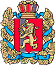 Администрация Шапкинского сельсоветаЕнисейского районаКрасноярского краяПОСТАНОВЛЕНИЕ25.04.2016г.        		                     п. Шапкино                                        	             № 19-пО проведении общепоселкового субботникаВ целях улучшения санитарного состояния территории Шапкинского сельсовета, на основании п.2 ст.21 Федерального закона от 30.03.1999 №52-ФЗ «О санитарно-эпидемиологическом благоустройстве населения», руководствуясь Федеральным законом от 06.10.2003г. №131-ФЗ «Об общих принципах организации местного самоуправления в РФ», Уставом Шапкинского сельсовета, ПОСТАНОВЛЯЮ:Провести 28 апреля 2016г. общепоселковый субботник по уборке улиц, газонов, придомовых территорий, территорий учреждений образования, здравоохранения, культуры и спорта, ТСЖ, транспортных и других предприятий и учреждений всех форм собственности.Руководителям учреждений и предприятий всех форм собственности организовать проведение работ по наведению санитарного порядка на подведомственных территориях.Возложить персональную ответственность за проведение субботника:- на предприятиях, в организациях, учреждениях, учебных заведениях – на руководителей предприятий, организаций, учреждений;       4.   Контроль за настоящим Постановлением оставляю за собой.       5.   Опубликовать настоящее постановление в газете «Шапкинский вестник».       6.   Настоящее постановление вступает в силу с момента подписания.  И. о Главы Шапкинского сельсовета                                                               Н.А. НаконечнаяОтпечатано в администрации Шапкинского сельсовета на персональном компьютере по адресу: Россия, Красноярский край, Енисейский район, п. Шапкино, ул. Центральная, 26, тел. 70-285 Распространяется бесплатно. Тираж 10 экз.